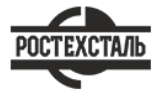 ГОСТ 11964-81Дробь чугунная и стальная техническая. Общие технические условияСтатус: действующийВведен в действие: 1984-01-01Подготовлен предприятием ООО «Ростехсталь» - федеральным поставщиком металлопрокатаСайт www.rostechstal.ru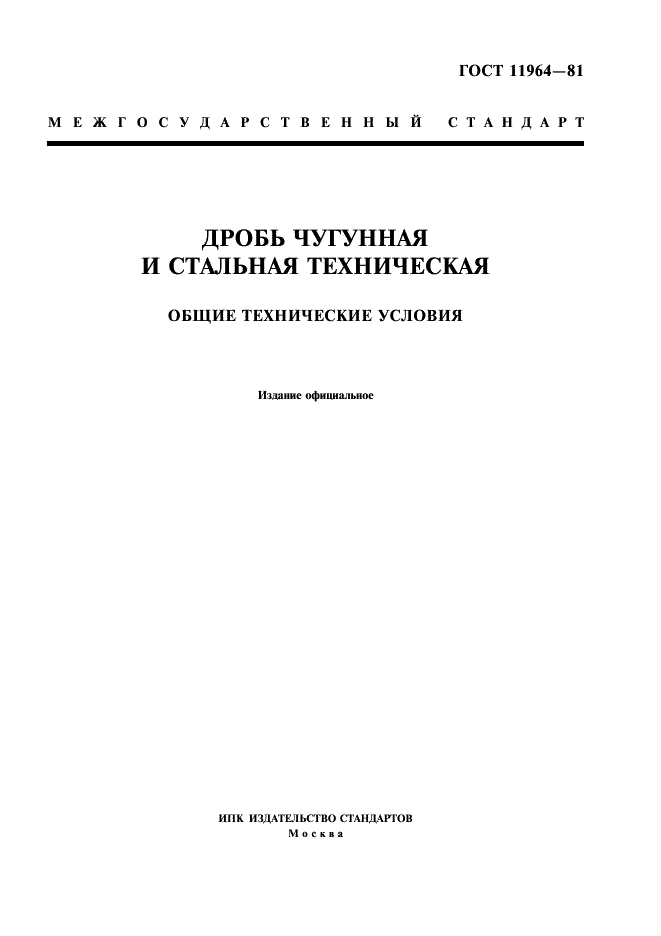 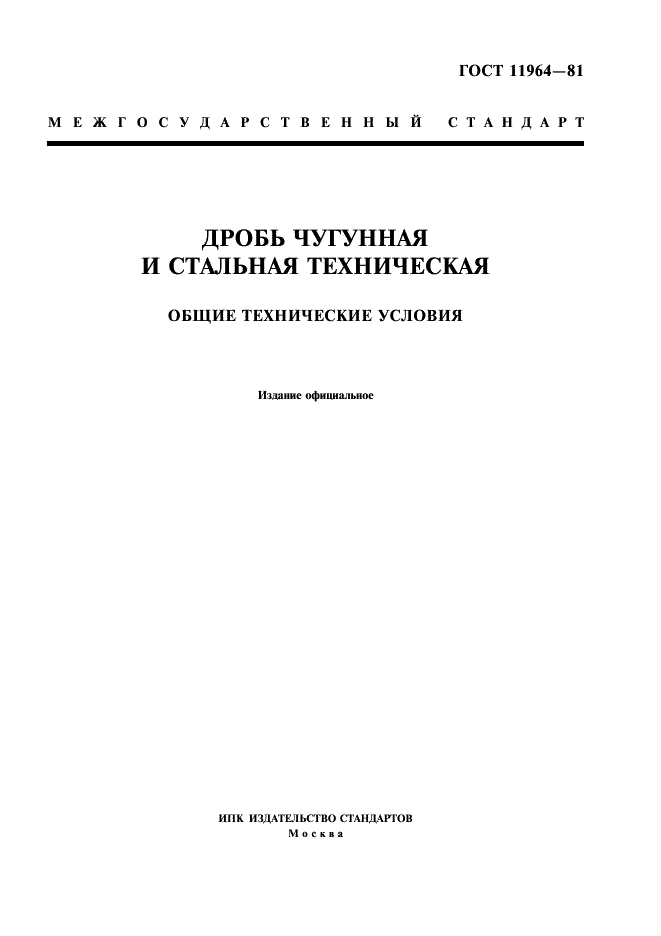 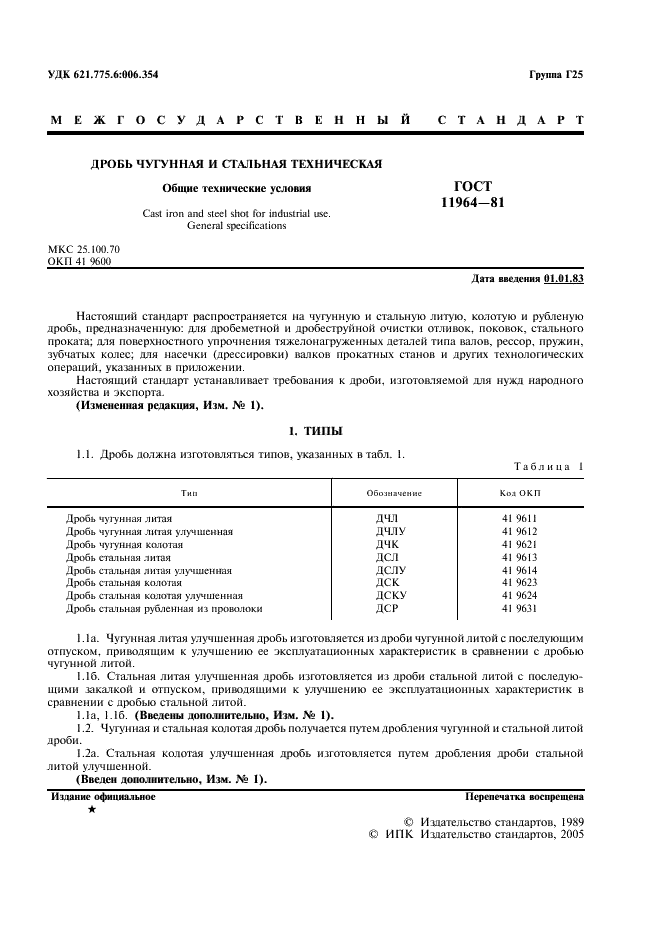 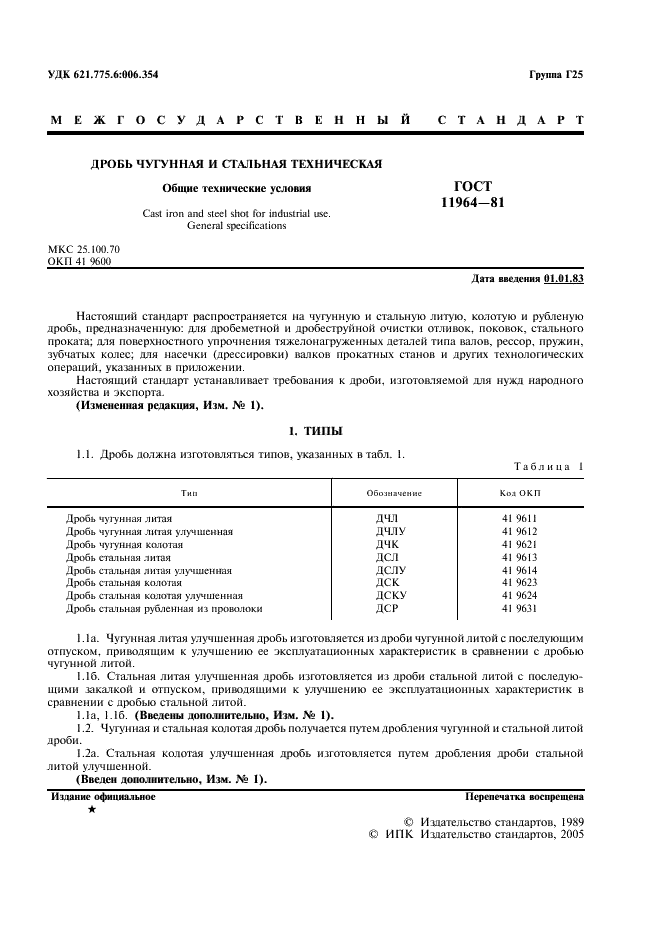 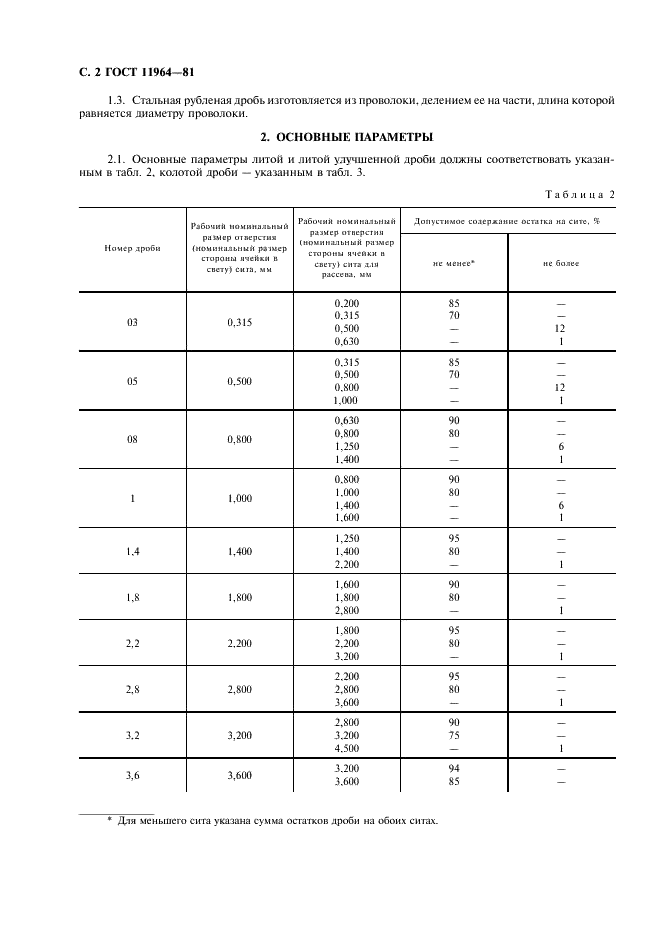 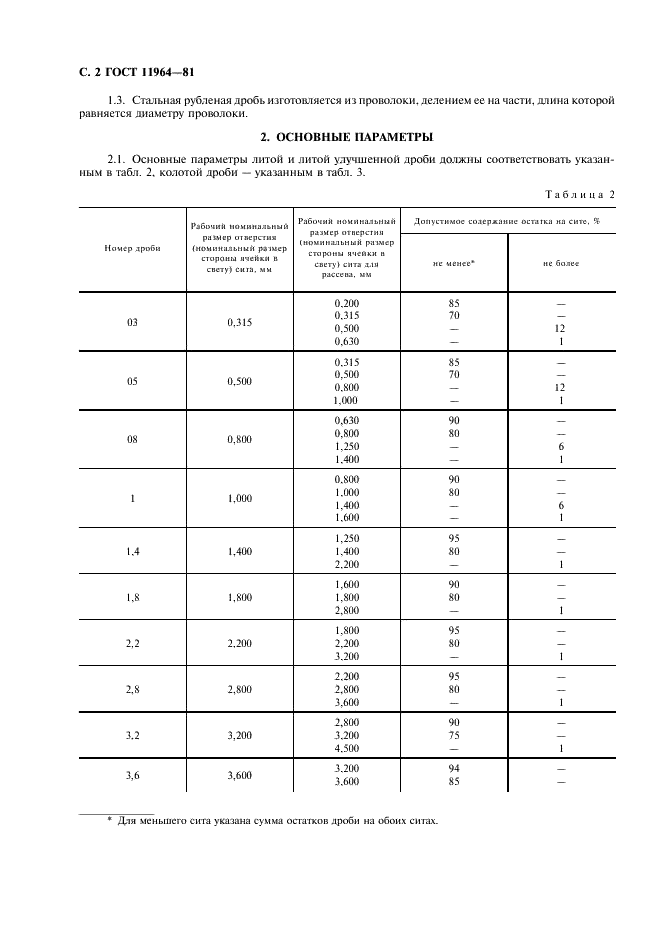 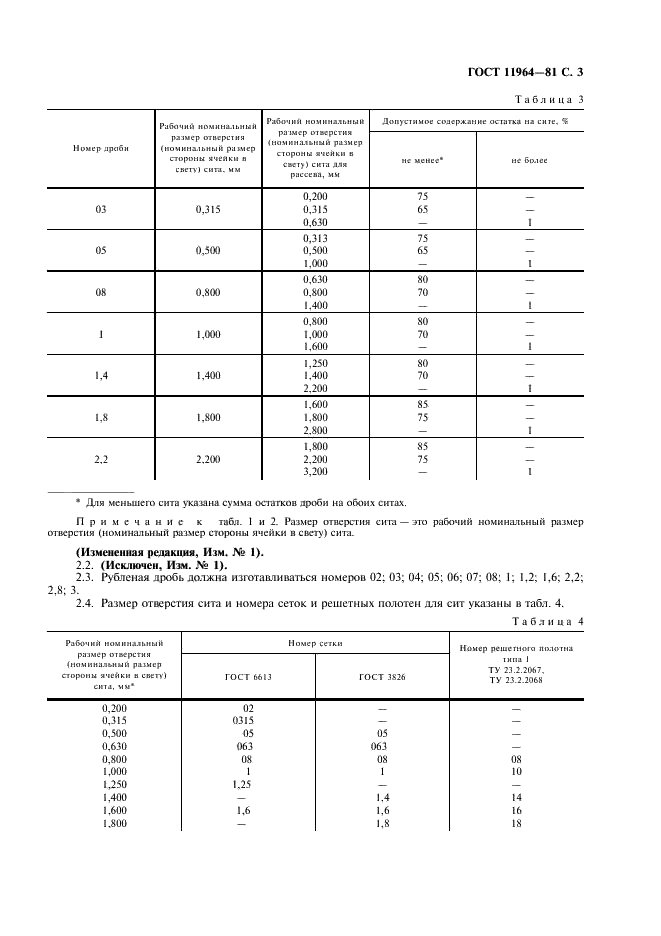 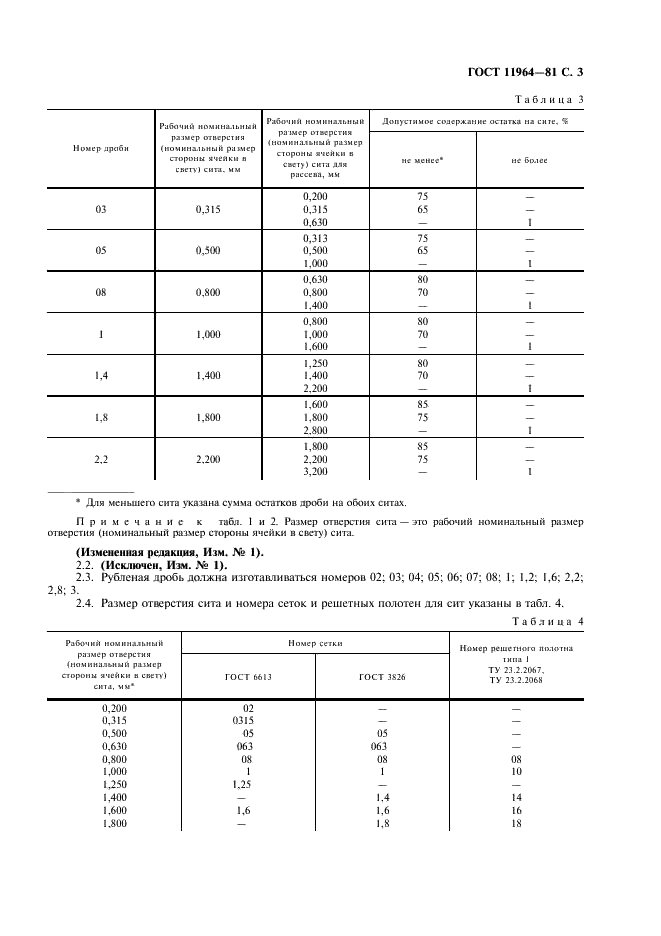 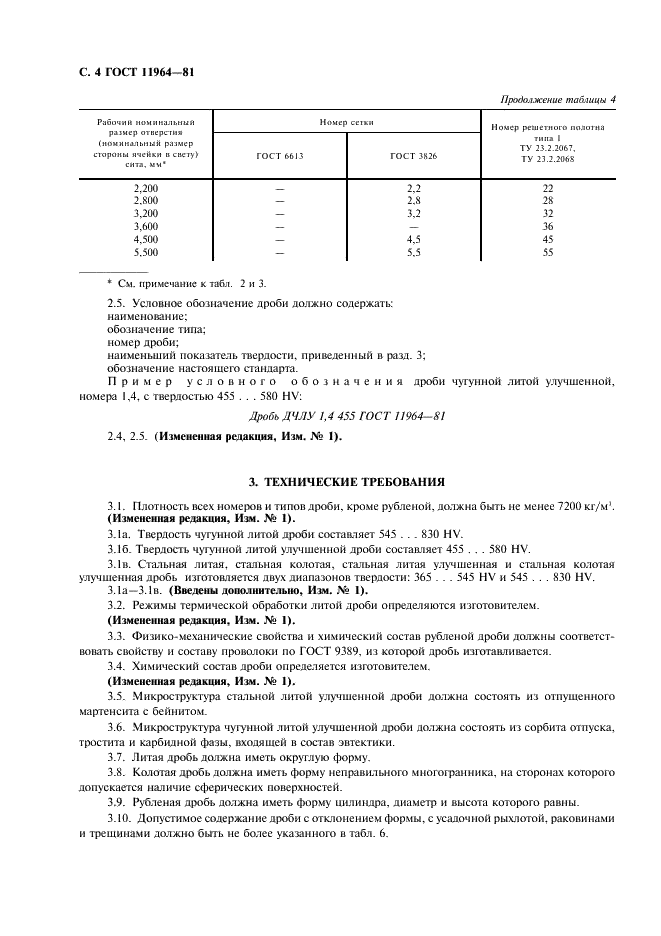 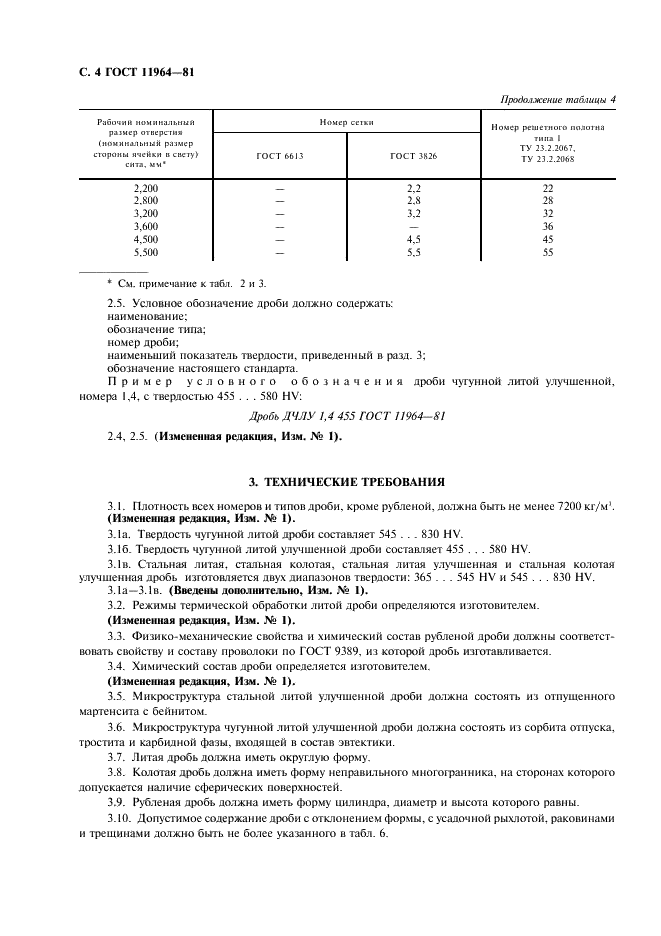 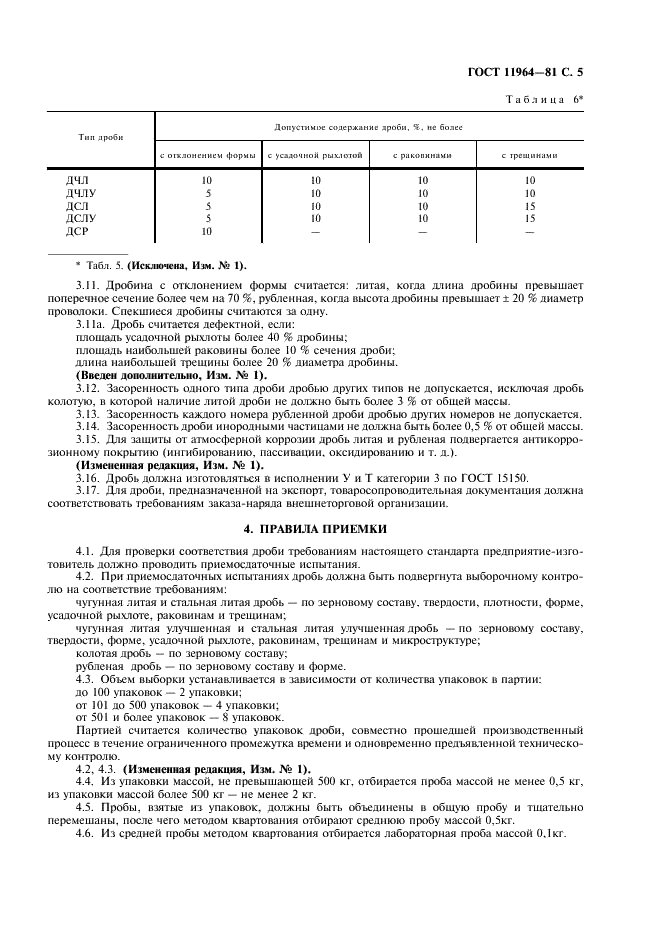 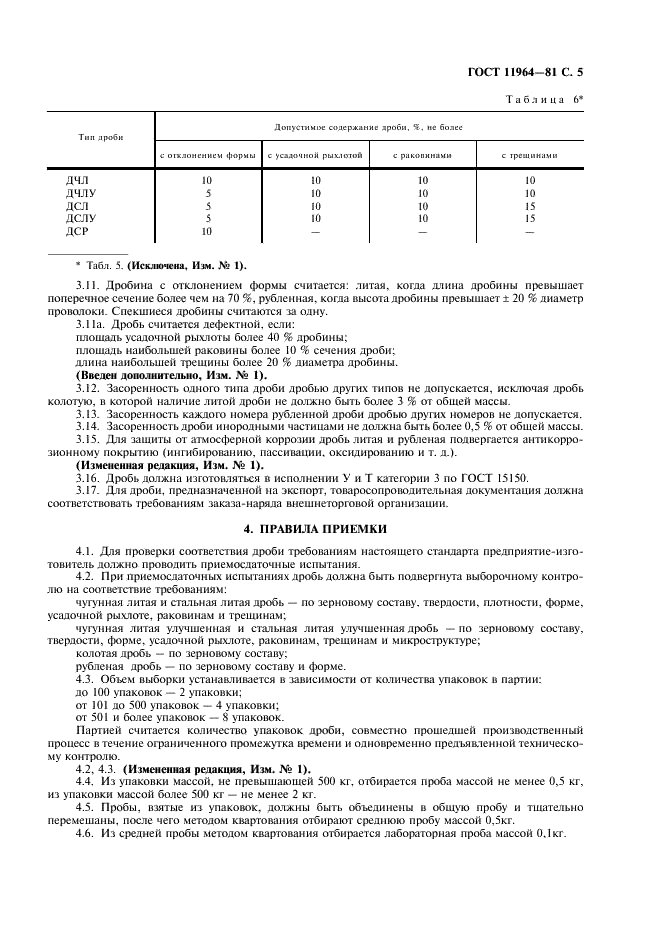 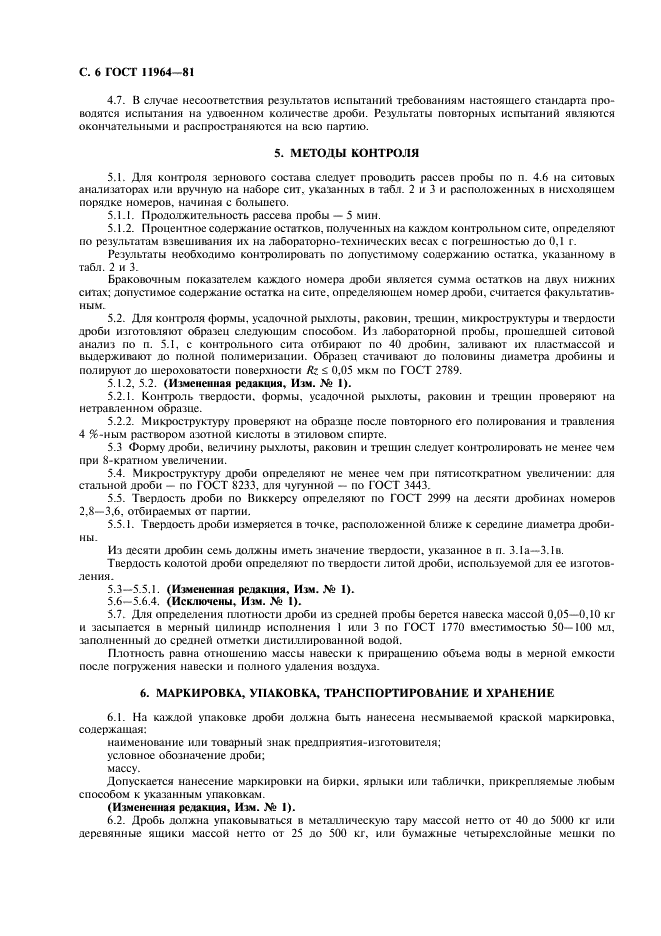 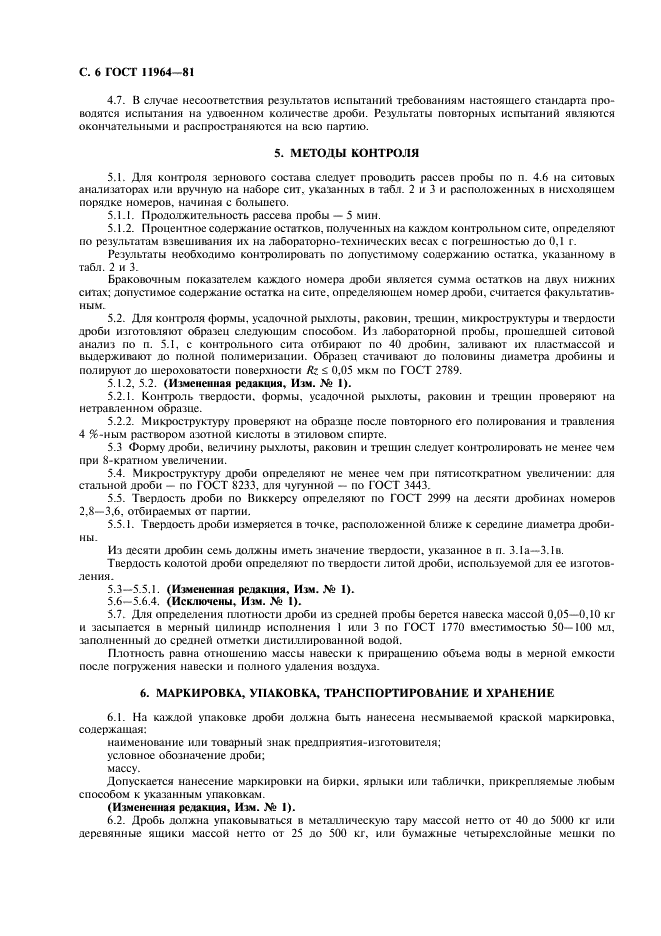 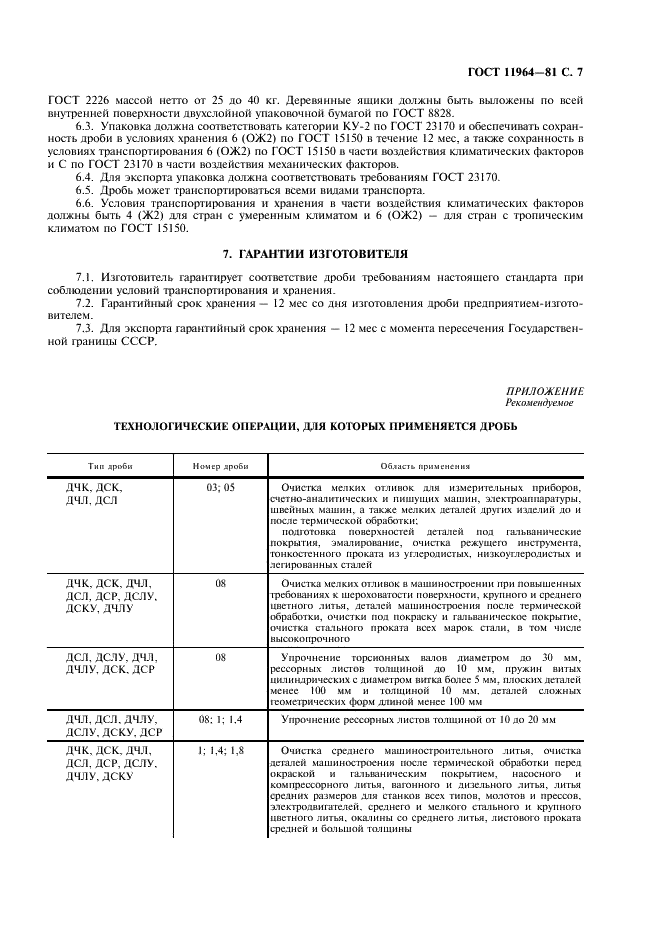 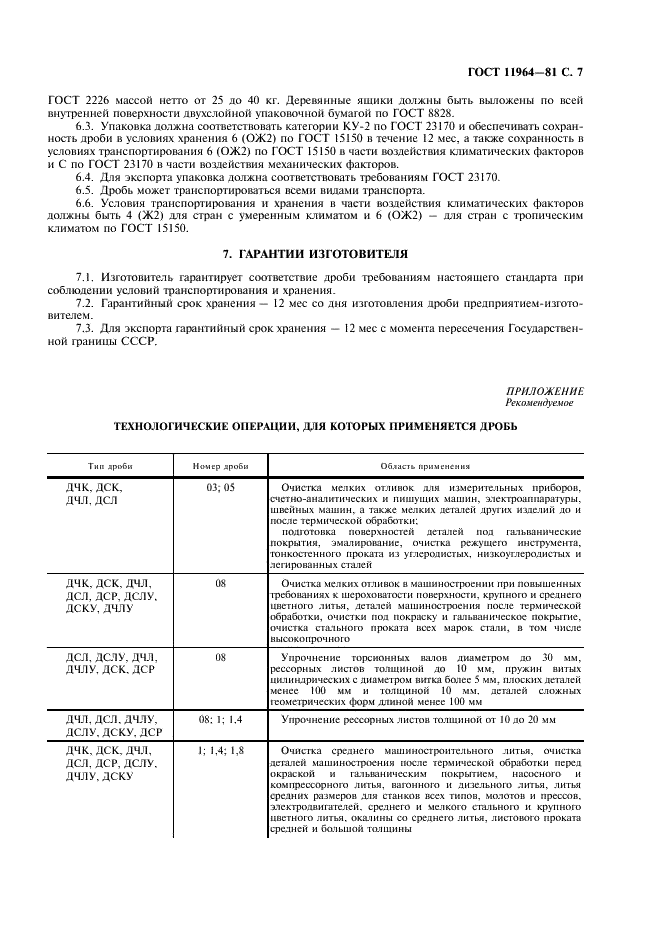 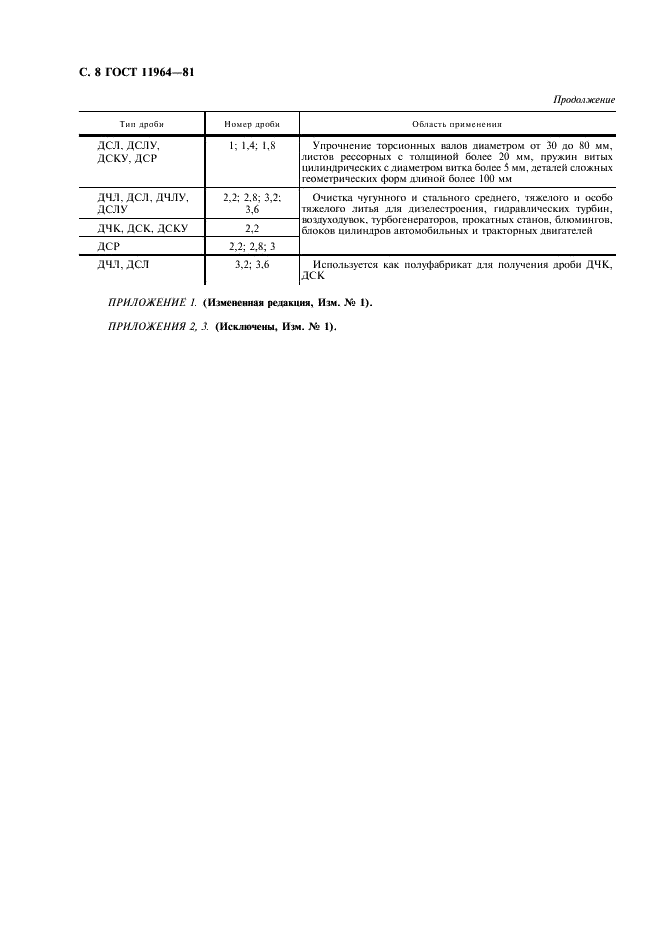 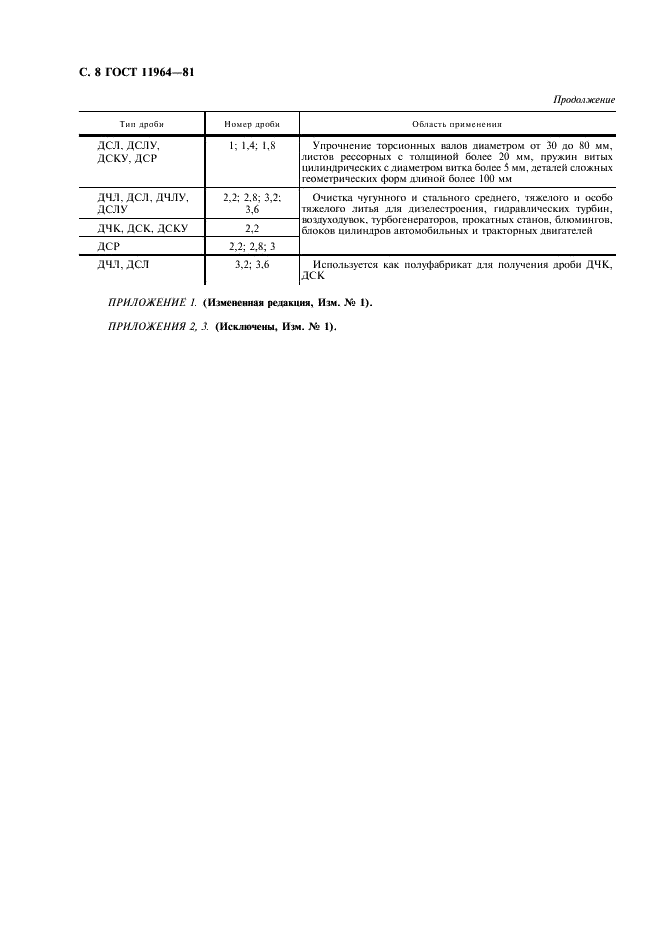 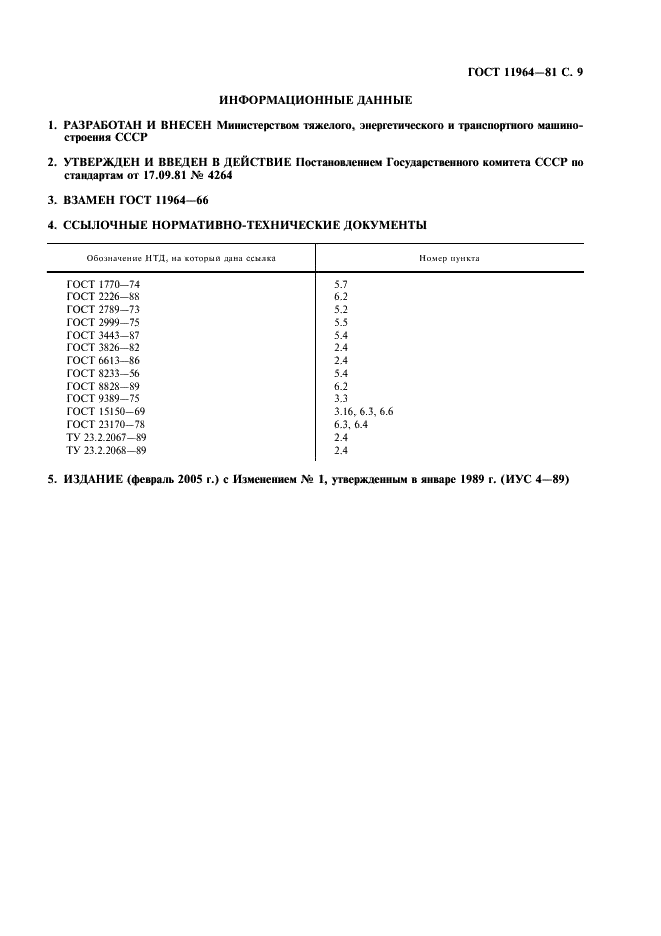 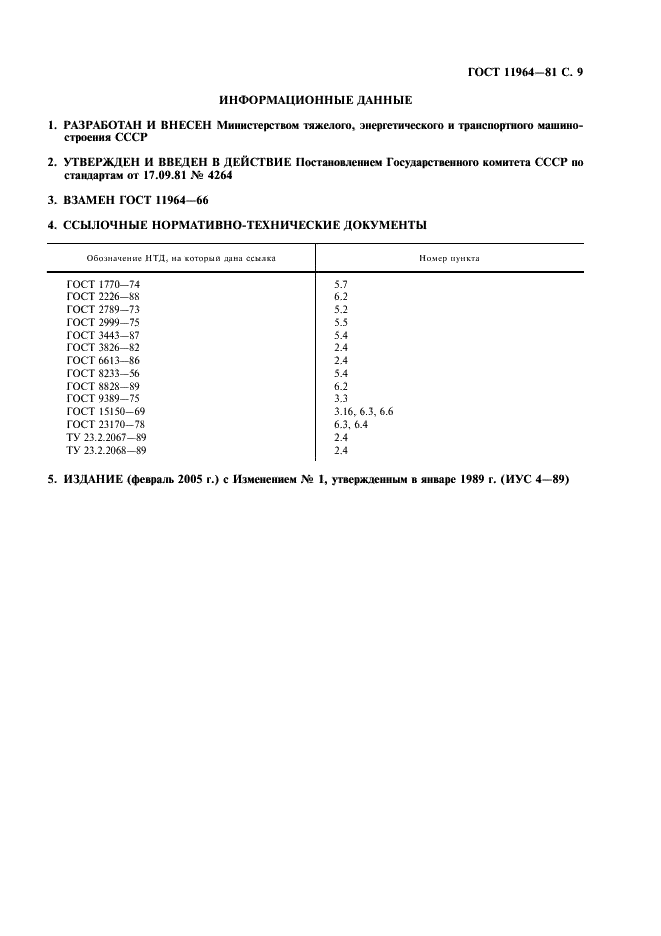 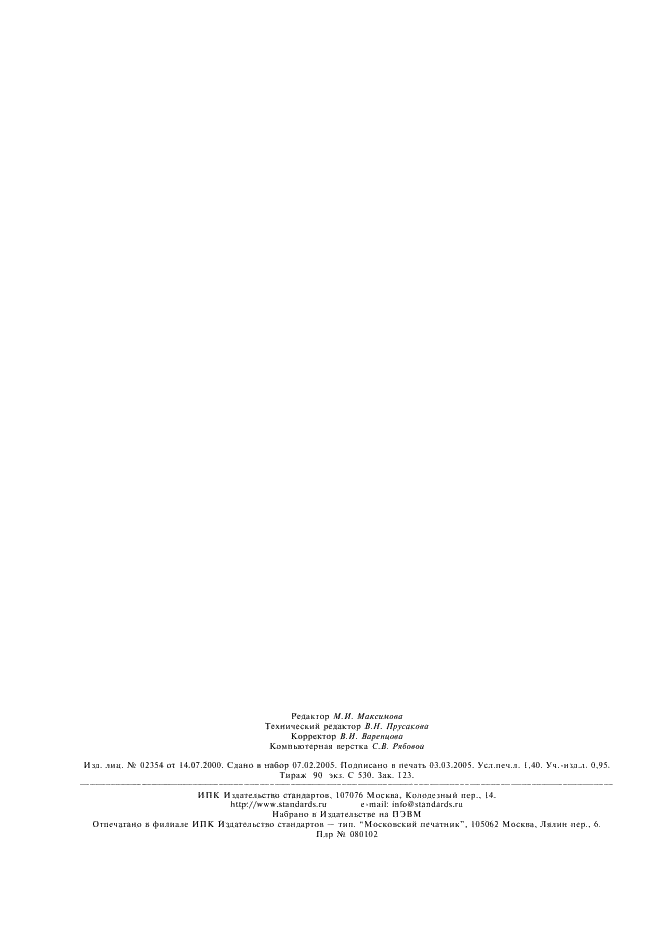 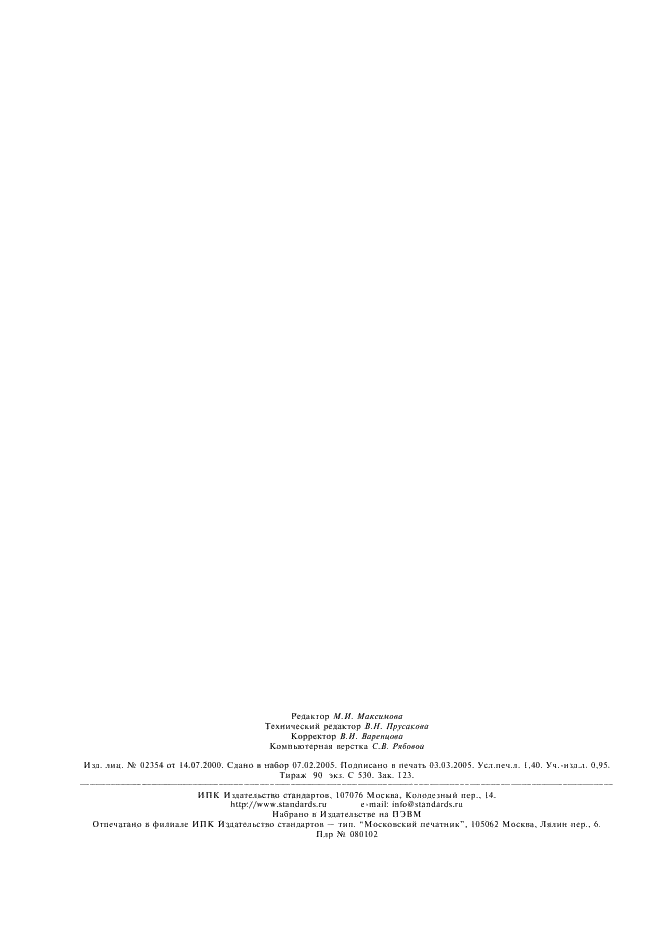 Поправка: Поправка к ГОСТ 11964-81Дата введения: 2003-07-01Актуален с: 2008-01-15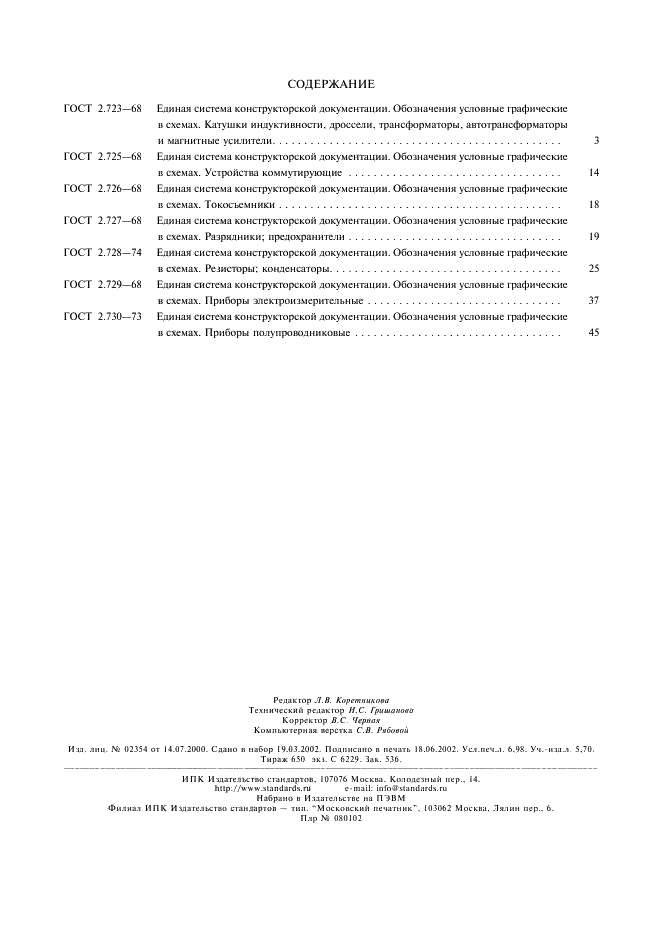 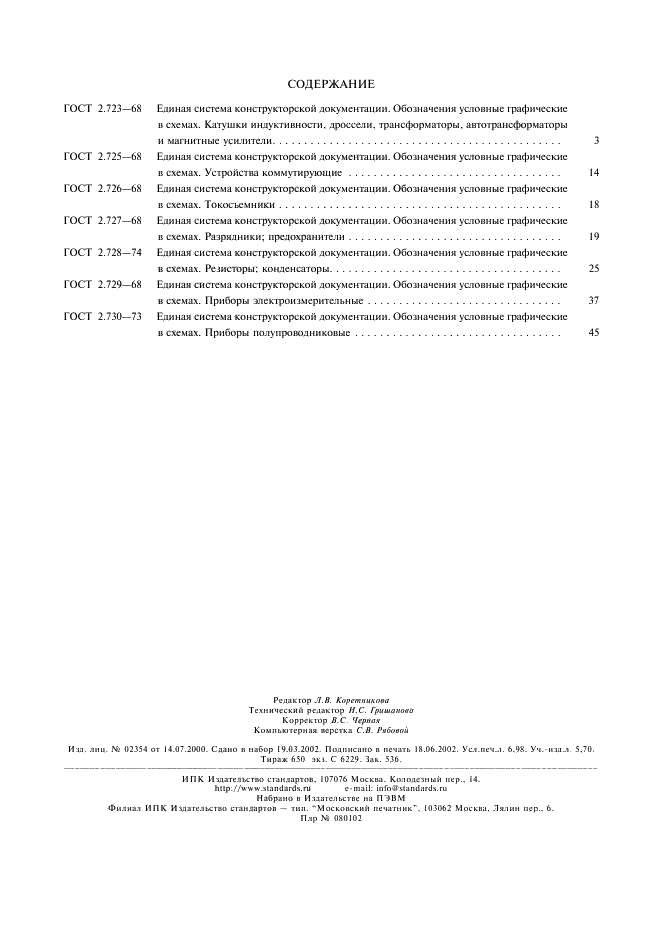 